Инструкция для юридических лиц и индивидуальных предпринимателей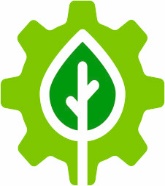 для заключения договора на оказание услуг по обращению с твердыми коммунальными отходами Уважаемые руководители организаций и предприятий в силу ст. 24.6 Федерального закона от 24.06.1998 N 89-ФЗ «Об отходах производства и потребления» сбор, транспортирование, обработка, утилизация, обезвреживание, захоронение твердых коммунальных отходов на территории субъекта Российской Федерации обеспечивается только региональным оператором по обращению с твердыми коммунальными отходами.В соответствии с п. 4 Правил обращения с ТКО (утв. Постановление Правительства РФ №1156 от 12.11.2016) вывоз (обработка) ТКО осуществляется на основании заключенного договора.Не заключение с региональным оператором договора может повлечь за собой ответственность, предусмотренную статьей 8.2 КоАП РФ с назначением наказания в виде административных штрафов.ИНСТРУКЦИЯДля заключения договора на оказание услуг по обращению с твердыми коммунальными отходами вам необходимо заполнить заявление Заявление заполняется от лица, с которым заключается договор.При заполнении заявления указываете все данные ЮЛ: реквизиты организации, ИНН, КПП, ОГРН (ОГРНИП), банковские реквизиты, информацию о количестве сотрудников, рабочих мест, учащихся, посещений, койко-мест, посадочных мест, об общей площади здания, сооружения, нежилого помещения, магазина, производственной базы и т.д., количество контейнерных баков В случае, если заявление заполняет представитель по доверенности, необходимо указать номер и дату доверенности.Вместе с заявлением необходимо предоставить копии следующих документов: -	ИНН, КПП, -	ОГРН (ОГРНИП), -	карточку предприятия, -	договор аренды либо собственности здания, сооружения, нежилого помещения, магазина, производственной базы и т.д. с указанием общей площади (торговой площади для магазинов)-	доверенность или иные документы, которые в соответствии с законодательством РФ подтверждают полномочия представителя (если представитель по доверенности)Подать заявление на заключение договора вы можете лично, обратившись в офис регионального оператора по адресу: г. Якутск, ул. Курашова, д. 28/3, 1 этаж, либо по электронной почте info.yaecoseti@mail.ru (приемная), dogovor.tko@mail.ru (отдел по работе с юр. лицами).Перечень документов для заключения договора (ФАКТ, НОРМАТИВ) можно скачать на официальном сайте: yaecoseti.ru в разделе «Юридические лица».По всем возникающим вопросам можете обратиться по номерам:8-984-100-15-64 отдел по работе с юридическими лицами (заключение, расторжение договора)31-90-51, 8-984-100-15-66 абонентский отдел (счета, акты сверки, наряды, начисления),8-914-2-706-602 диспетчерская, имеется WhatsApp (для заявки вывоза ТКО).*ВАЖНО!  В случае отсутствия своих контейнеров и контейнерной площадки для ТКО, ЮЛ необходимо предоставить вместе с заявлением согласие от Управляющей компании либо Управы, на территории которой расположены: здания, сооружения, нежилого помещения, магазина, производственной базы
 и т.д., о пользовании контейнерами Управляющей компании.Чтобы организовать собственную контейнерную площадку, ЮЛ также необходимо обратиться 
и согласовать место создания с Управой, на территории, которой расположены: здания, сооружения, нежилого помещения, магазина, производственной базы и т.д. Уточнить нормативы накопления можете, ознакомившись с Приказом Министерства жилищно-коммунального хозяйства Республики Саха (Якутия) от 29 октября 2018 года № 443 п 
«Об утверждении нормативов накопления твердых коммунальных отходов на территории Республики Саха (Якутия)».Способ учетаФорма договораВ случае, если у ЮЛ имеются свои контейнеры и контейнерная площадка, то договор на оказание услуг по обращению с твердыми коммунальными отходами заключается по фактическому вывозу ТКО. ПО ФАКТУЕсли ЮЛ не имеет собственной контейнерной площадки, (накопление отходов производится в контейнерные баки Управляющей компании либо общественные санитарные точки), то договор на оказание услуг по обращению с твердыми коммунальными отходами заключается по объему отходов с учетом вида деятельности ЮЛ.ПО НОРМАТИВУ